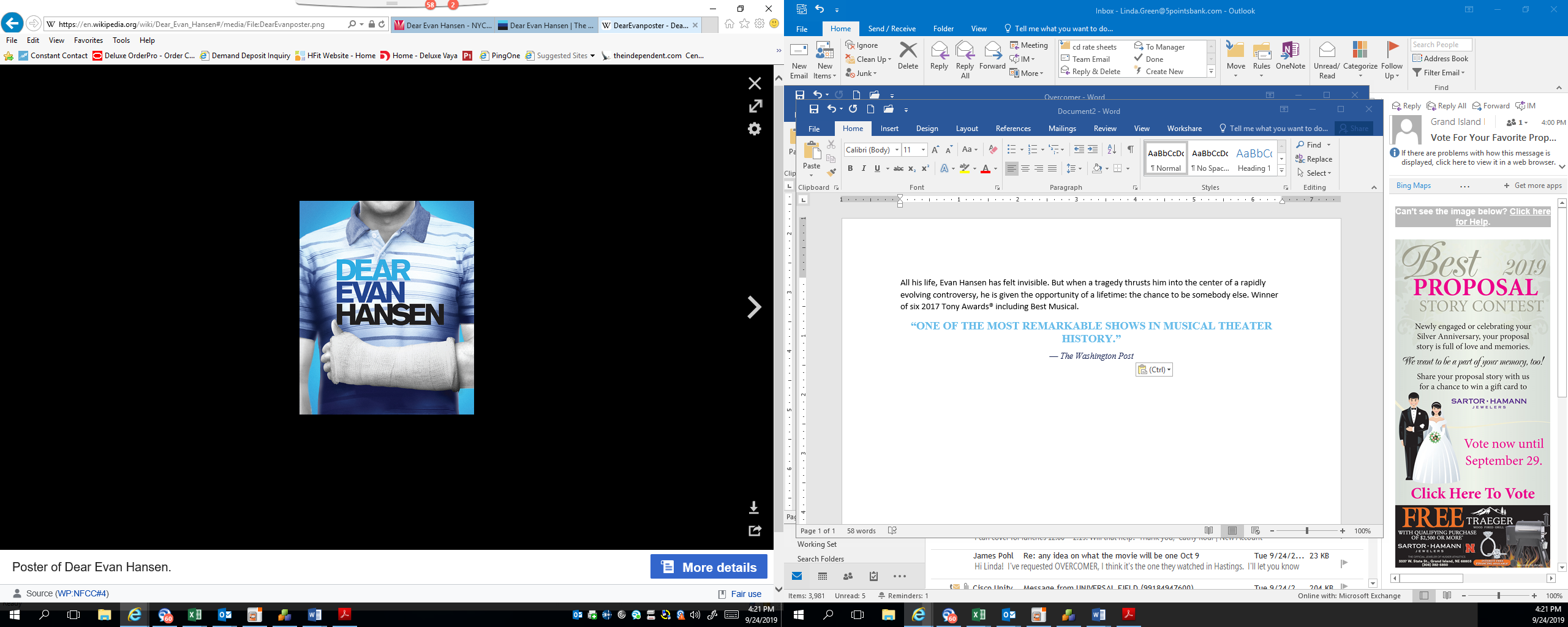  Wednesday March 18, 2020Orpheum Omaha NE$179.00All his life, Evan Hansen has felt invisible. But when a tragedy thrusts him into the center of a rapidly evolving controversy, he is given the opportunity of a lifetime: the chance to be somebody else. Winner of six 2017 Tony Awards® including Best Musical.“One of the most remarkable shows in musical theater history.”— The Washington PostYou may not have heard of this production, but it is one to see. It is a musical adaptation of the Book.Trip includes:  Round trip Motor Coach starting in Kearney with pickups at I80/281-Grand Island and Shoemakers Truck Stop in Lincoln. Visit Joslyn Art Museum Dinner at M’S Pub in the Old MarketShow at 7:30 with seats in the Center Orchestra area. For reservations or more information, please call: Linda Green at: 308-389-8783 linda.green@5poitnsbank.comor Tracey at: 308-234-6171 tracey.shada@5pointsbank.com